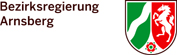 Antrag auf   Neuerteilung oder Verlängerung einer Ausnahmegenehmigung  für  3 Jahre	  für  6 Jahre	  für  9 Jahre	  für  12 Jahre  Ergänzung oder Änderung einer Ausnahmegenehmigung  Umschreibung / Gültigstellung einer Ausnahmegenehmigungnach § 70 Straßenverkehrszulassungsordnung (StVZO)Angaben zum Einzelfahrzeug bzw. zur FahrzeugkombinationLadung/en (soweit das Einzelfahrzeug bzw. die Fahrzeugkombination zum Transport von Ladungen genutzt werden soll)Beigefügte Unterlagen (siehe Erläuterungen auf Seite 3 dieses Formulars)Erlaubnis nach § 29 Abs. 3 StVO bzw. Ausnahmegenehmigung nach § 46 Abs. 1 Nr. 5 StVOBeglaubigte DurchschriftErläuterungenfür die Erteilung einer Ausnahmegenehmigung nach § 70 StVZO z.B. fürSattelkraftfahrzeuge, Züge für Großraum und Schwertransporte, Langmaterialzüge, Fahrzeugkombinationen im Schaustellergewerbe, Turmdrehkräne, Autokräne, Muldenkipper,  Betonpumpen, Abschleppwagen, Land- oder forstwirtschaftliche Fahrzeuge einschließlich Arbeitsgeräte.Zu 4: folgende Unterlagen müssen beigefügt werden:Zur Neuerteilung einer Ausnahmegenehmigung:Antragsunterlagen: 1 Gesamtgutachten (TÜV) nicht älter als 18 Monate / Kopie der jeweiligen  Zulassungsbescheinigung Teil IZur Verlängerung einer bereits bestehenden Ausnahmegenehmigung: Antragsunterlagen: Verlängerungsgutachten (TÜV) nicht älter als 18 MonateZur Ergänzung oder Änderung einer bereits bestehenden Ausnahmegenehmigung: Antragsunterlagen: Ergänzungsgutachten (TÜV) nicht älter als 18 MonateZur Umschreibung einer bereits bestehenden Ausnahmegenehmigung: Antragsunterlagen: Bestehende Ausnahmegenehmigung mit dem dazugehörigen GutachtenZusatz für Serviceunternehmen                                                                             Es ist die Vorlage einer Vollmacht des Fahrzeughalters / Genehmigungsinhabers zur Beantragung der Ausnahmegenehmigung erforderlichZu 5: Erlaubnis nach § 29 Abs. 3 StVO bzw. § 46 Abs. 1 Nr. 5 StVO (flächendeckend für die BRD)Bis zu diesen Obergrenzen kann  für die Höchstdauer von 3 Jahren eine Erlaubnis nach § 29 Abs. 3 StVO (Fahrzeug) bzw. § 46 Abs. 1 Nr. 5 StVO (Ladung) als Nachtrag der Ausnahmegenehmigung nach § 70 StVZO angehängt werden.*   Doppelachsen mit einem Achsabstand 1,00 m bis weniger als 1,30 m** Doppelachsen mit einem Achsabstand 1,30 m bis 1,80 mFür höhere Gewichte und Abmessungen ist die Erlaubnis nach § 29 Abs. 3 StVO bzw. Ausnahmegenehmigung nach § 46 Abs. 1 Nr. 5 StVO bei der zuständigen Straßenverkehrsbehörde zu beantragen.BezirksregierungDezernat 25Seibertzstraße 159821 ArnsbergServicezeiten bei der Bezirksregierung Arnsberg:von 8.30 – 12.00 Uhr und 13.30 – 16.00 Uhr, freitags bis 14.00 UhrBezirksregierungDezernat 25Seibertzstraße 159821 ArnsbergBezirksregierungDezernat 25Seibertzstraße 159821 ArnsbergHinweise: Zutreffendes bitte ankreuzen  oder ausfüllen.
Ihren ausgefüllten und unterschriebenen Antrag mit den erforderlichen Unterlagen können Sie neben dem Postweg auch per E-Mail an das Postfach  ausnahme70@bra.nrw.de  oder an die  FAX-Nummer 02931 / 82-2790 senden
1.Name / Firma (genaue Bezeichnung des Unternehmens)Name / Firma (genaue Bezeichnung des Unternehmens)Name / Firma (genaue Bezeichnung des Unternehmens)Name / Firma (genaue Bezeichnung des Unternehmens)1.Wohnort bzw. Betriebssitz (PLZ, Ort, Straße, Hausnummer)Wohnort bzw. Betriebssitz (PLZ, Ort, Straße, Hausnummer)Wohnort bzw. Betriebssitz (PLZ, Ort, Straße, Hausnummer)Wohnort bzw. Betriebssitz (PLZ, Ort, Straße, Hausnummer)1.TelefonMobilTelefaxE-Mail1.Rechtsform des Unternehmens       Rechtsform des Unternehmens       Rechtsform des Unternehmens       Rechtsform des Unternehmens       1.Handelsregistereintrag Handelsregistereintrag Handelsregistereintrag Handelsregistereintrag 1.Umsatzsteuer-Identifikationsnummer	SteuernummerUmsatzsteuer-Identifikationsnummer	SteuernummerUmsatzsteuer-Identifikationsnummer	SteuernummerUmsatzsteuer-Identifikationsnummer	Steuernummer2.Art des Einzelfahrzeugs oder der Fahrzeugkombination:Art des Einzelfahrzeugs oder der Fahrzeugkombination:2.Hersteller des Zugfahrzeugs bzw. des EinzelfahrzeugsHersteller des Anhängers2.Fahrzeug-Ident-Nr.:Fahrzeug-Ident-Nr.:2.Anzahl der AchsenAnzahl der Achsen2.Amtliches KennzeichenAmtliches Kennzeichen3.Folgende unteilbare Ladung/en, die ein Spezialfahrzeug erforderlich machen, soll/en befördert werden:4.  aktuelles Gutachten zur Erteilung einer Ausnahmegenehmigung nach § 70 StVZO  Ergänzungsgutachten  Verlängerungsgutachten  Kopie/ n der Zulassungsbescheinigung/ en Teil I   bisherige Ausnahmegenehmigung/en nach § 70 StVZO vom        Auflistung von weiteren Zugfahrzeugen, die lt. Gutachten eingesetzt werden dürfen  Nachweis über das Vorhandensein von Achslastmessgeräten  Nachweis über die Kennzeichenreservierung5.Eine Erlaubnis nach § 29 Abs. 3 StVO bzw. Ausnahmegenehmigung nach § 46 Abs. 1 Nr. 5 StVO  wird bei der Straßenverkehrsbehörde beantragt.  wird zusätzlich beantragt und soll, soweit die Möglichkeit besteht, als Nachtrag bis zu den Obergrenzen (siehe Erläuterungen) mit erteilt werden.6.Eine beglaubigte Durchschrift der erteilten Ausnahmegenehmigung nach § 70 StVZO   wird  hiermit  für eine zusätzliche Verwaltungsgebühr von 25,00 Euro beantragt.7.Ihr Aktenzeichen / Ihre Antragsnummer/ sonstiges 2 Achsen3 Achsen2 Doppel-achsen4 AchsenMehr als 4 AchsenBreite3,00 mHöhe4,00 mLänge Einzelfahrzeuge15,00 mLänge Züge/ Sattelkraftfahrzeuge23,00 mAchslast11,50 t17,60 t*20,00 t**24,00 tGesamtgewichtEinzelfahrzeuge18,00 t27,50 t33,00 tGesamtgewicht Anhänger25,00 tGesamtgewichtKombination29,00 t38,00 t41,80 tLadungsüberhangmax. 4 m. Die Länge Fahrzeug + Ladungsüberhang darf max. 22,75 betragen. max. 4 m. Die Länge Fahrzeug + Ladungsüberhang darf max. 22,75 betragen. max. 4 m. Die Länge Fahrzeug + Ladungsüberhang darf max. 22,75 betragen. max. 4 m. Die Länge Fahrzeug + Ladungsüberhang darf max. 22,75 betragen. max. 4 m. Die Länge Fahrzeug + Ladungsüberhang darf max. 22,75 betragen. max. 4 m. Die Länge Fahrzeug + Ladungsüberhang darf max. 22,75 betragen. max. 4 m. Die Länge Fahrzeug + Ladungsüberhang darf max. 22,75 betragen. Sichtfeldgeringfügige Sichtfeldeinschränkunggeringfügige Sichtfeldeinschränkunggeringfügige Sichtfeldeinschränkunggeringfügige Sichtfeldeinschränkunggeringfügige Sichtfeldeinschränkunggeringfügige Sichtfeldeinschränkunggeringfügige Sichtfeldeinschränkung